Good ChoicesGood ChoicesPoor ChoicesUsing kind wordsHaving nice hands and feet with othersUse nice words with others 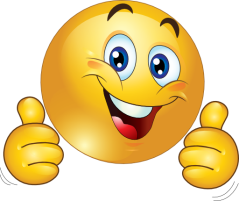 Using kind wordsHaving nice hands and feet with othersUse nice words with others HittingKickingGrabbing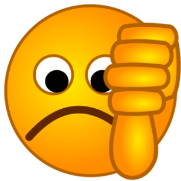 PinchingSqueezingPushingScratchingBitingTeasingUsing an unfriendly toneI get a checkmark every time I make only Good Choices and no Poor Choices for ________ minutes.With my checkmarks I can get:I get a checkmark every time I make only Good Choices and no Poor Choices for ________ minutes.With my checkmarks I can get:I get a checkmark every time I make only Good Choices and no Poor Choices for ________ minutes.With my checkmarks I can get:________checkmarks________checkmarks________checkmarksCheckmarks I have earned:Checkmarks I have earned:Checkmarks I have earned: